SMLOUVA O DÍLOTato Smlouva o dílo byla sepsánameziŘeditelstvím silnic a dálnic CR, Na Pankráci 546/56, 140 00, Praha 4 IČ: 65993390 DIČ: CZ65993390 zastoupeným Ing. Janem Kroupou, generálním ředitelem osoba oprávněná jednat ve věci této zakázky: Ino. Zdeněk Kuťák, pověřen řízením Správy Plzeň číslo smlouvy: 06EU-002673 aMěstem Železná Ruda, Klostermannovo náměstí 295, 340 04 Železná Ruda IČ: 00256358 zastoupenou Ing. Michalem Snebergrem, starostou číslo smlouvy: aSprávou a údržbou silnic Plzeňského kraje, příspěvkovou organizacíŠkroupova 18, 306 13 Plzeň IČ: 72053119 zastoupenou Bc. Pavlem Panuškou, generálním ředitelem 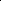 číslo smlouvy:(dále jen "objednatelem") na jedné straněaSpolečností „Společnost 0K ŽELEZNÁ RUDA: Silnice Klatovy + ALPINE Bau CZ”Vedoucí společník:Silnice Klatovy a.s., Vídeňská 190/1. 339 01 Klatovy IČ: 45357307 DIČ: CZ45357307 zapsaná v obchodním rejstříku vedeném Krajským soudem v Plzni, oddíl B, vložka 221Druhý společník:ALPINE Bau CZ a.s., Jiráskova 613/13, Krásno nad Bečvou, 757 01 Valašské Meziříčí IČ:  02604795 DIČ: CZ02604795 zapsaná v obchodním rejstříku vedeném Krajským soudem v Ostravě oddíl B, vložka 10609zastoupeným Ing. Ladislavem Koláčným, na základě plné moci číslo smlouvy: 16095-01(dále jen "dodavatelem zhotovitelem") na straně druhé.Protože si objednatel přeje, aby stavba I/27 Železná Ruda okružní křižovatka, ISPROFOND 500 156 0002 byla realizována dodavatelem/zhotovitelem a přijal— dodavatelovu/zhotovitelovu nabídku na provedení a dokončení této stavby a na odstranění všech vad na ní za cenu ve výši 14 498 440,19 Kč bez DPH, kalkulovanou takto:kterážto cena byla spočtena na základě závazných jednotkových cen dle oceněného soupisu prací (výkazu výměr) dohodli se objednatel a dodavatel/zhotovitel takto:Ve Smlouvě budou mít slova a výrazy stejný význam, jaký je jim připisován zadávacími podmínkami veřejné zakázky na stavební práce I/27 Zelezná Ruda — okružní křižovatka, ev. č. dle Věstníku veřejných zakázek 634904 a Smluvními podmínkami pro výstavbu pozemních a inženýrských staveb projektovaných objednatelem — Obecné podmínky ve znění Smluvních podmínek pro výstavbu pozemních a inženýrských staveb projektovaných objednatelem Zvláštní podmínky (dále jen „Smluvní podmínky pro výstavbu pozemních a inženýrských staveb projektovaných objednatelem ve znění Zvláštních podmínek”).Potvrzujeme, že následující dokumenty tvoří součást obsahu Smlouvy:Smlouva o díloDopis o přijetí nabídky (Oznámení o výběru nejvhodnější nabídky)Dopis nabídky, Příloha k nabídce a Oceněný soupis prací — výkaz výměrSmluvní podmínky pro výstavbu pozemních a inženýrských staveb projektovaných zadavatelem — Obecné podmínky (díl 2, část 2 zadávací dokumentace)Smluvní podmínky pro výstavbu pozemních a inženýrských staveb projektovaných zadavatelem - Zvláštní podmínky (díl 2, část 3 zadávací dokumentace)2Technická specifikace (díl 3 zadávací dokumentace) Výkresy (díl 5 zadávací dokumentace) a (h) Související dokumenty. které zahrnují:Uchazeč je oprávněn tuto přílohu Smlouvy předložit na elektronickém datovém nosiči. 2 Uchazeč je oprávněn tuto přílohu Smlouvy předložit na elektronickém datovém nosiči.	Závazek integrity (vyplněný formulář 4.4.2 dle dílu 1, části 4 zadávací dokumentace)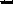  Závazek odkoupení vytěženého materiálu (vyplněný formulář 4.4.5 dle dílu l, části 4 zadávací dokumentace)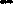  Harmonogram, schéma staveniště a rozdělení prací (vyplněný formulář 4.4.6 dle dílu 1, části 4 zadávací dokumentace s přílohami)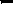  Udaje o seskupení osob podávajících nabídku společně (vyplněný formulář 4.4.8 dle dílu 1, části 4 zadávací dokumentace)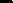  Přehled patentů, užitných vzorů a průmyslových vzorů (vyplněný formulář 4.4.11. dle dílu l, části 4 zadávací dokumentace)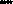 	Seznam subdodavatelů (vyplněný formulář 4.4.12. dle dílu l, části 4 zadávací dokumentace)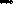 Základní datum je 02.08.2016Vzhledem k platbám, které má objednatel uhradit dodavateli/zhotoviteli, tak jak je zde uvedeno se dodavatel/zhotovitel tímto zavazuje objednateli, že provede a dokončí stavbu a odstraní na ní všechny vady, v souladu s ustanoveními Smlouvy.Objednatel se tímto zavazuje zaplatit dodavateli/zhotoviteli, vzhledem k provedení a dokončení stavby a odstranění vad na ní, cenu díla v době a způsobem předepsaným ve Smlouvě.Případné spory mezi stranami projedná a rozhodne příslušný obecný soud Ceské republiky v souladu s obecně závaznými předpis v Ceské republiky.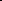 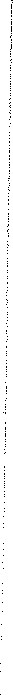 Tato Smlouva o dílo je vyhotovena v osmi stejnopisech, z nichž po dvou výtiscích obdrží každý z objednatelů a dva obdrží dodavatel/zhotovitel.Na důkaz toho strany uzavírají tuto Smlouvu o dílo. která vstupuje v platnost podpisem obou stran.I O -IO- 2016	0 3. IO. 2016 Datum :	Datum: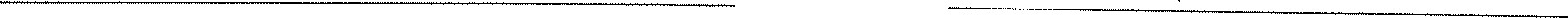 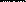 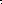 I O -IO- 2016	Datum:	I O -IO- 2016 Datum:PODEPSÁNJméno:	Ing. 	Bc. Pavel Pan Plzeňského kraje, p.oDOPIS NABÍDKYNÁZEV STAVBY: 1/27 Železná 	- okružní křižovatkaPRO: Ředitelství silnic a dálnic ČR, Na Pankráci 546/56, 140 00 Praha 4Město Zelezná Ruda, Klostermannovo náměstí 295, 340 04 Zelezná RudaSpráva a údržba silnic Plzeňského kraje, p.o., Skroupova 18, 306 13 PlzeňRádně jsme se seznámili se zněním zadávacích podmínek výše uvedené veřejné zakázky, zejména včetně podmínek Smlouvy o dílo, Technické specifikace, Soupisu prací (Výkazu výměr), Výkresů, Formulářů a ostatních dokumentů tvořících součást Smlouvy, připojené Přílohy k nabídce a dodatečných informací k zadávacím podmínkám.Tímto nabízíme provedení a dokončení Díla a odstranění veškerých vad v souladu s touto Nabídkou za následující cenu: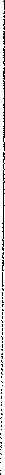 * Tento údaj bude předmětem hodnocení v rámci základního hodnotícího lűitéria nejnižší nabídkové ceny.Součástí této Nabídky je Výkaz výměr (soupis prací) obsahující položkové ceny jednotlivých položek prací bez DPH. Výslovně tímto potvrzujeme a uznáváme, že tyto položkové ceny jsou závazné po celou dobu plnění předmětu zakázky a pro všechny práce prováděné v rámci zakázky.Souhlasíme s tím, že tato Nabídka bude v souladu se zákonem č. 137/2006 Sb., o veřejných zakázkách, ve znění pozděj ších předpisů (dále jen „zákon') platit po celou dobu běhu zadávací lhůty, a že pro nás zůstane závazná a může být přijata kdykoli v průběhu této lhůty. Potvrzujeme, že Příloha k nabídce tvoří součást tohoto Dopisu nabídky,Potvrzujeme, že následující dokumenty tvoří součást obsahu Smlouvy:Smlouva o díloDopis o přijetí nabídky (oznámení o výběru nejvhodnější nabídky)Dopis nabídky Příloha k nabídce a Oceněný soupis prací - Výkaz výměrSilnice Klagovy a.s.4Smluvní podmínky pro výstavbu pozemních a inženýrských staveb projektovaných objednatelem — Obecné podmínkySmluvní podmínky pro výstavbu pozemních a inženýrských staveb proj ektovaných objednatelem - Zvláštní podmínkyTechnická specifikace (díl 3 zadávací dokumentace) (g) Výkresy (díl 5 zadávací dokumentace) a (h) Ostatní dokumenty, které zahrnují: Závazek integrity (vyplněný fonnulář 4.42 dle dílu 1, části 4 zadávací dokumentace)  Závazek odkoupení vytěženého materiálu (vyplněný fołmulář 4.4.5 dle dílu 1, části 4 zadávací dokumentace)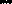 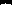 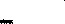 Harmonogram, schéma staveniště a rozdělení prací (vyplněný formulář 4.4.6 dle dílu 1, části 4 zadávací dokumentace s přílohami)L- Údaje o seskupení osob podávajících nabídku společně (vyplněný formulář4.4.8 dle dílu 1, části 4 zadávací dokumentace)l Přehled patentů, užitných vzorů a průmyslových vzorů (vyplněný formulář 4.4.11 dle dílu 1, části 4 zadávací dokumentace)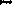 	Seznam subdodavatelů (vyplněný formulář 4.4.12 dle dílu 1, části 4 zadávací dokumentace)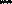 Bude-li naše Nabídka přijata, poskytneme specifikované Zajištění splnění Smlouw, začneme s prováděním- Díla, co nejdříve to bude -možné po Datu zahájení prací, a dokončíme Dílo v souladu s výše uvedenými dokumenty v Době pro dokončení.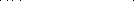 Pokud a dokud nebude uzavřena Smlouva, nebude tato Nabídka ani na základě oznámení o výběru nejvhodnější nabídky (Dopisu o přijetí nabídky) představovat řádně uzavřenou a závaznou Smlouvu. Pojmy uvedené v tomto odstavci s velkými počátečními písmeny mají stejný význam, jako je jim připisován zadávacími a smluvními podmínkami shora uvedené veřejné zakázky.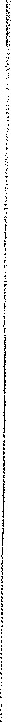 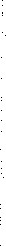 Uznáváme, že proces případného přijetí naší Nabídky se řídí zákonem a zadávacími podmínkami shora uvedené veřejné zakázky. Uznávárne rovněž, že Zadavatel má právo odstoupit od Smlouvy v případě, že jsme uvedli v Nabídce informace nebo doklady, které neodpovídají skutečnosti a měly nebo mohly mít vliv na výsledek zadávacího řízení. „Společnost 0K ŽELEZNÁ RUDA: Silnice Klatovy + ALPINE Bau CZ” zastoupenou vedoucím společníkem Silnice Klatovy a.s. Adresa Vídeňská 190/1, 339 01 KlatovyDatum 29.08.2016 PŘÍLOHA K NABÍDCENázev díla: I/27 Zelezná Ruda — okružní křižovatkaNásledující tabulka odkazuje na Smluvní podmínky pro výstavbu pozemních a inženýrských staveb projektovaných objednatelem ve znění Zvláštních podmínek,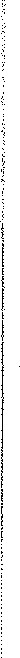 Klatovy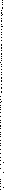 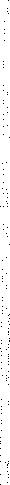 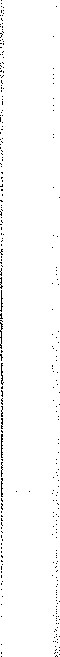 Datum: 29.08.2016Upozorněni:SO 000 Ostatní a vedleiší náklady (ŘSD ČR)Položka poř.č.2 02620 - Zkoušení konstrukcí a prací nezávislou zkušebnou - ocení uchazeč pevnou cenou 15.000,- KčPoložka p.oř.č.3 02910a Ostatní požadavky - Zeměměřičská měření nezávislým geodetem - ocení uchazeč pevnou cenou 21.000,- KčDodavatel není oprávněn měnit cenu položek soupisu prací, kde je již cena určena zadavatelem.Upozorňujeme, že v projektové dokumentaci PDPS je u objektu SO 101 (úpravy silnice I/27, okružní křižovatka) chybně uvedeno staničení komunikace, oproti skutečnému staničení dle pasportu. V PD je chybně uvedeno staničení začátku úpravy 183,36938 a konec úpravy 183,5079. Správné údaje jsou 210,274 — 210414. Tento nesoulad nemá žádný vliv na realizaci -zakázky.SO ODI Příprava územíPoložka poř.č. 1 11211 - Kácení stromů D kmene do 0,5 m NEBUDE 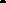 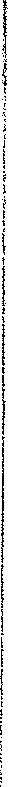 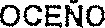 (bylo řešeno samostatně v předstihu mimo rozsah této zakázky)Frézování - objízdné komunikace (pal. 113 72) materiál bude odvezen na skládku Města Ž. Ruda.                                V Klatovech, dne 29.08.20161/27 Železná Ruda— okružní křižovatkaNabídková cenaDPH 21 0/0Nabídková Kč včetně cena DPHv bez DPH v Kč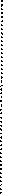 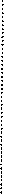 Nabídková cenaDPH 21 0/0Nabídková Kč včetně cena DPHv bez DPH v KčNabídková cenaDPH 21 0/0Nabídková Kč včetně cena DPHv bez DPH v KčŘSD ČR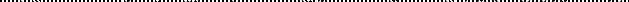 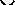 Město Zelezná Ruda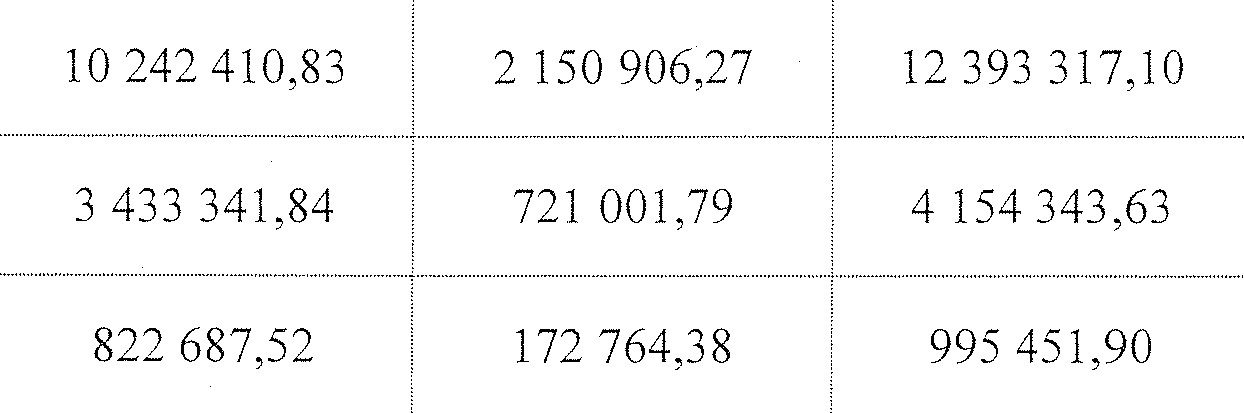 Správa a údržba silnic Plzeňského kraje, p.o.Celková nabídková cena vKč14 498 440,193 044 672,4417 543 112,63Funkce:	starostaFunkce:	generální ředitelza objednateleza objednateleMěsto Zelezná RudaSpráva a údržba silnicI/27 Železná Ruda— okružní křižovatkaNabídková cena bez0/oNabídková cena v Kč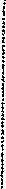 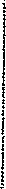 DPH 21 DPH v Kčvčetně DPHNabídková cena bez0/oNabídková cena v KčDPH 21 DPH v Kčvčetně DPHNabídková cena bez0/oNabídková cena v KčDPH 21 DPH v Kčvčetně DPHŘSD ČR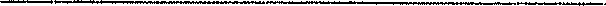 Město Železná Ruda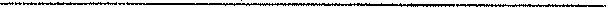 Správa a údržba silnic Plzeňského kraje, p.oa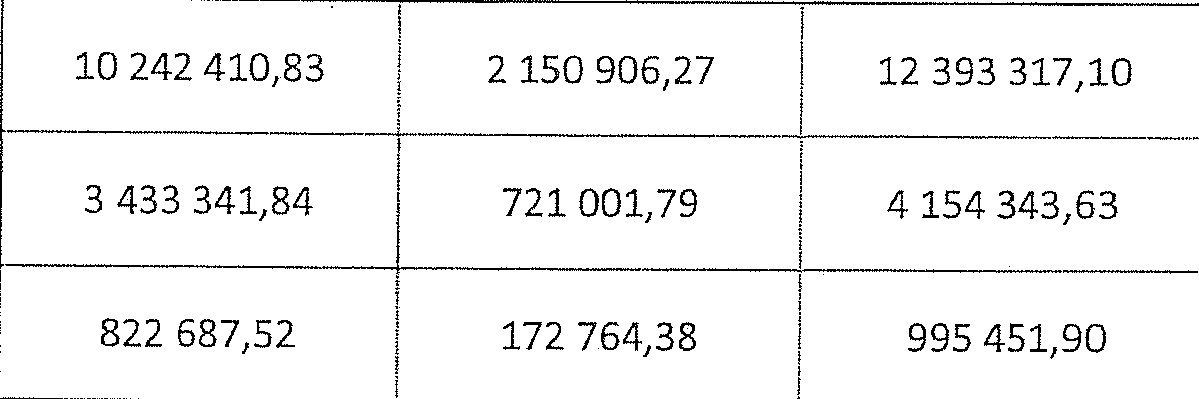 Celková nabídková cena v Kč14 498 440,19 *	3 044 672,44	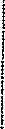 17 543 112,63Název Pod-článkuCíslo PodčlánkuÚdajeNázev a adresa Obj ednatele1.1.2.2, 1.3Reditelství silnic a dálnic CRNa Pankráci 546/56140 OO Praha 4Město Zelená RudaKlostermannovo náměstí 295340 04 Železná RudaSpráva a údržba silnic Plzeňského kraje, p.o.Škroupova 18306 13 PlzeňNázev a adresa Zhotovitele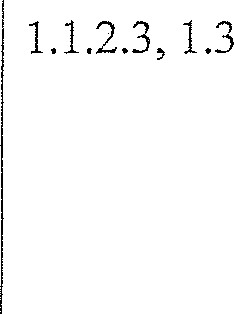 „Společnost 0K ŽELEZNÁ RUDA: Silnice Klatovy + ALPINE Bau CZ”Vedoucí společník:Silnice Klatovy a.s.Vídeňská 190/1, 339 01 Klatovy Druh s olečník:ALPDłE Bau CZ a.s.Jiráskova 613/13, Krásno nad Bečvou,757 01 Valašské MeziříčíJméno a adresaSprávce stavbyI. 1.2.4 1.3Reditelství silnic a dálnic CR Správa PlzeňHřímalého 37, 301 OO PlzeňDoba pro dokončení Díla1,1.3.36 měsícůDoba pro uvedení stavby do provozu6 měsícůZáuční doba60 měsíců pro komunikace a ostatní objekty, vodorovné dopravní značení 36 měsíců.V případě opravy záručních vad poskytne zhotovitel na jejich odstranění záruku v délce 18 měsíců, pokud lhůta z titulu záruky o dílo není delší.SekcePopis definované Sekce (je-li taková): jednotlivé stavební objektyNázev Pod-článkuCíslo PodčlánkuÚdajeDíloI/27 Železná Ruda — okružní křižovatkaElektronické přenosové systémy1.3Datové schránkyRozhodné právo1.4právo Ceské republikyRozhodný jazyk1.4CeštinaJazyk pro komunikaci1.4CeštinaDoba pro přístup na staveniště2.1od Data zahájení prací oznámeného dle Pod-článku8.1Výše Zajištění splnění smlouvy10 % Přijaté smluvní částky, formou bankovní zárukyZáruka za odstranění vad4.253% Přijaté smluvní částkyPovinnost Zhotovitele zaplatit Objednateli smluvní pokutuZa porušení ustanovení o střetu zájmů dle Pod-článku30,000,- Kč za každý jednotlivý případ porušeníZa nedodržení lhůt nebo časových určení dle Podčlánku 4.3130.000,- Kč za každý případ porušeníZa porušení povinnosti zajištění kvalifikace osob dlePod-článku 6.9 poslední odstavec60.000,- Kč za každý případ porušení4.28 e)Za nedodržení Doby pro dokončení6.000 Kč za každý započatý den prodlení Zhotovitele s dokončením Díla v Době pro dokončení4.28 g)Za neodstranění vady v termínu dle Pod-článku 11.41.000 Kč za každý započatý den prodleníMaximální celková výše smluvních pokut4.2830 % Přijaté smluvní částky4.29Věcný milník: netýká seNázev Pod-článkučíslo PodčlánkuÚdajeDefinice'CJmenovaného podzhotovitele”5.1Netýká seProcento Podmíněných obnosů13.5.(b) (ii)Nepoužije seUpravy v důsledku změn nákladů13.8Použije se Pod-článek 13.8.1.Zálohová platba při zahájení stavebních prací20 % Přijaté smluvní částky pouze pro objekty hrazené ŘSD ČR14.6. c)Prodlení s udržováním v platnosti bankovní záruky dle Pod-článlcu 4.2 a Pod-článku 4.2510 % průběžné platby14.6 d)Porušenípovinností v BOZP dle Pod-článku 6.710 % průběžné platby14.6 e)Nepředložení aktualizovaného harmonogramu v termínu dle pokynu Správce stavby dle Pod-článku8.310 % průběžné platby14,6 f)Nepředložení nebo neudržování v platnosti pojistné smlouvy podle Clánktl 18IO % průběžné platbyVydání potvrzení průběžné platby (maximální částka zadržených plateb)30 % Přijaté smluvní částkyMěny platebkomna českáVýše pojistného plnění18.2výše pojistného plnění musí ke každému okamžiku plnění Smlouvy dosahovat alespoň smluvní hodnoty do té doby provedených prací bez DPHMinimální částka pojistného krytí18.21 % Přijaté smluvní částkyZpůsob rozhodování sporů20Použije se varianta B:Rozhodování před obecným soudemNázev Pod-článkuCíslo PodčlánkuÚdajeDatum do kdy musí být jmenována DAB20.2Nepoužije sePočet členů DAB20.2Nepoužije seJmenování (nedojde-li k dohodě) provede20.3Nepoužije se